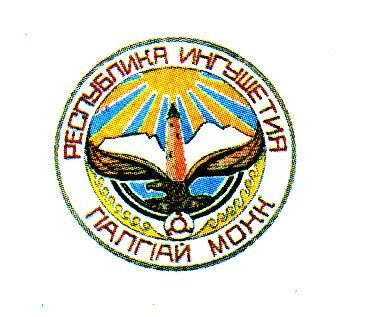 ГIАЛГIАЙ  РЕСПУБЛИКАЗАКОНТранспортни налогах дIалуча ахчай цаI бола боарамаш оттадара хьакъехьаТIаийцадГIалгIай РеспубликаХалкъа Гуллама	                                              2016 шера 26 маеСтатья 1ДIаоттаде, транспортни налогах дола городской округий а муниципальни районий а бюджеташка дIалуча ахчай цаI дола боарамаш ткъаь процента боараме.Статья 2Ер Закон низаца чIоагIденна болх бе долалу ер официально  кепатехача  дийнахьа денз.ГIалгIай Республика	Мехкда                                                                            Евкуров Ю.Б.         г. Магас2016 шера «_____»___________         №______